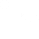 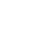 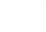 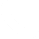 Dear Job Seeker,If you’re struggling to write your resume, don’t worry. You’re in good company – everyone has difficulties making a resume. For a high quality resume that will land you employment, we recommend consulting the certified experts at Resume Writer Direct.Or, here’s some other content that might help you finish your resume.Free Resume BuilderHow to Write a ResumeResume Samples by IndustryOh, and by the way, you’re also going to need a cover letter.Cover Letter BuilderHow to Write a Cover LetterCover Letter Examples by Industry